Training Feedback Form Questions 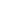 